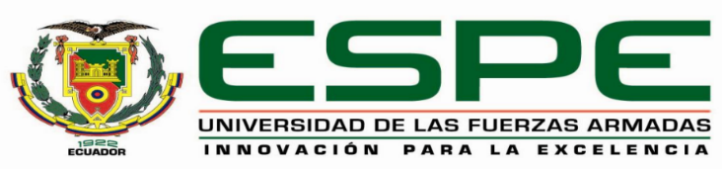 DEPARTAMENTO DE…CARRERA DE…CERTIFICACIÓNCertifico que el artículo académico, “Título” fue realizado por el/los señor/señores  Apellidos, Nombres completos  el cual  ha sido revisado y analizado en su totalidad,  por la herramienta  de verificación de similitud de contenido; por lo tanto cumple con los requisitos legales, teóricos, científicos, técnicos y metodológicos  establecidos por la Universidad de Fuerzas Armadas ESPE, razón por la cual me permito acreditar y autorizar  para que lo sustente públicamente. Sangolquí,….Firma:……………………………Apellidos, nombres completosDIRECTORC. C.………………………..Urkund Analysis ResultAnalysed Document:	Título del trabajo de titulación aprobado.pdf (D54403984) Submitted:		Fecha y horaSubmitted By:	correo institutionalSignificance:	%Sources included in the report:Trabajo de titulación completa……..https://es..... http://www....https://www...https://www...Instances where selected sources appear:7Firma:……………………………Apellidos, nombres Completos  DIRECTORDEPARTAMENTO DE…CARRERA DE…RESPONSABILIDAD DE AUTORÍAYo/nosotros, Apellidos, Nombres completos, con cédula/cedulas de ciudadanía n°…….., declaro que el contenido, ideas y criterios del artículo académico: Título… es de mi/nuestra autoría y responsabilidad,  cumpliendo con los requisitos legales, teóricos, científicos, técnicos, y metodológicos establecidos por la Universidad de las Fuerzas Armadas ESPE, respetando los derechos intelectuales de terceros y referenciando las citas bibliográficas.Sangolquí,…                                                                  Firma.…………………………….Apellidos, Nombre completos del autor/autoresC.C.: ………………………….DEPARTAMENTO DE…CARRERA DE…AUTORIZACIÓN DE PUBLICACIÓN Yo/nosotros Apellidos, Nombres completos con cédula/cédulas de ciudadanía n°…….., autorizo/autorizamos a la Universidad de las Fuerzas Armadas ESPE publicar en el Repositorio Institucional: el registro bibliográfico, el resumen y la dirección web indexada en la revista del artículo académico: Título. Sangolquí,…                                                                  Firma……………………………..Apellidos, Nombres completos del autor/autoresC.C.:………………………….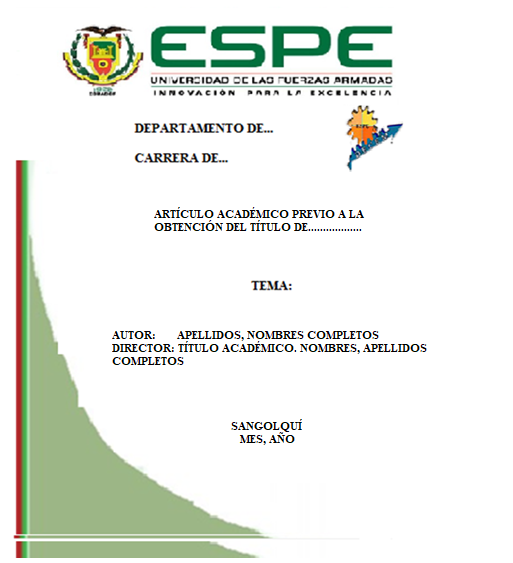 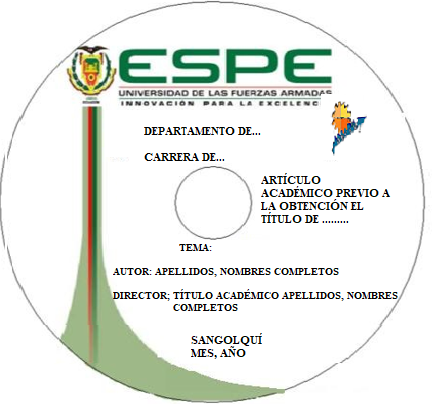 